แบบรายงานจำนวนอาจารย์ประจำที่ได้รับการพัฒนาศักยภาพด้านการวิจัยและนวัตกรรมประจำปีงบประมาณ พ.ศ. 2564 (เก็บข้อมูล 1 ตุลาคม 2563-30 กันยายน 2564)วิทยาเขตสุพรรณบุรีจำนวนอาจารย์ประจำทั้งหมดในวิทยาเขต........51.........คนจำนวนอาจารย์ประจำที่ได้รับการพัฒนาศักยภาพด้านการวิจัยและนวัตกรรม .......34.......คน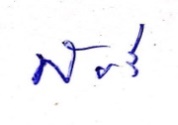 ลงชื่อ.............................................................ผู้รายงาน     													              (ผศ.ดร.พัชรี ทองคำพานิช)ตำแหน่ง ผู้ช่วยอธิการบดีฝ่ายวิจัยและประกันคุณภาพการศึกษา        วันที่.......11 พฤศจิกายน...2564...........ลำดับที่ชื่อ-สกุล อาจารย์ประจำชื่อ-สกุล อาจารย์ประจำสังกัดคณะชื่อกิจกรรม/โครงการ/งานที่เข้าร่วมพัฒนาศักยภาพฯสถานที่วัน/เดือน/ปีเอกสาร/หลักฐานการเข้าร่วมพัฒนาศักยภาพฯ (ระบุ)1นายสมชายประเสริฐศรีคณะศึกษาศาสตร์โครงการส่งเสริมและพัฒนาศักยภาพด้านการวิจัยและนวัตกรรมของอาจารย์กิจกรรมที่ 1 การเข้าร่วมประชุมกิจกรรมการจัดการความรู้และถ่ายทอดผลงานวิจัยโครงการ Resrarch Zoneมหาวิทยาลัยการกีฬาแห่งชาติ วิทยาเขตสุพรรณบุรีวันอังคารที่ 26 มกราคม 2564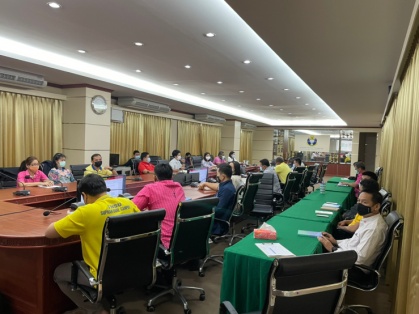 2ผศ.ดร.ปวเรศร์พันธยุทธ์คณะวิทยาศาสตร์การกีฬาและสุขภาพโครงการส่งเสริมและพัฒนาศักยภาพด้านการวิจัยและนวัตกรรมของอาจารย์กิจกรรมที่ 1 การเข้าร่วมประชุมกิจกรรมการจัดการความรู้และถ่ายทอดผลงานวิจัยโครงการ Resrarch Zoneมหาวิทยาลัยการกีฬาแห่งชาติ วิทยาเขตสุพรรณบุรีวันอังคารที่ 26 มกราคม 25643ผศ.จุไรรัตน์อุดมวิโรจน์สินคณะวิทยาศาสตร์การกีฬาและสุขภาพโครงการส่งเสริมและพัฒนาศักยภาพด้านการวิจัยและนวัตกรรมของอาจารย์กิจกรรมที่ 1 การเข้าร่วมประชุมกิจกรรมการจัดการความรู้และถ่ายทอดผลงานวิจัยโครงการ Resrarch Zoneมหาวิทยาลัยการกีฬาแห่งชาติ วิทยาเขตสุพรรณบุรีวันอังคารที่ 26 มกราคม 2564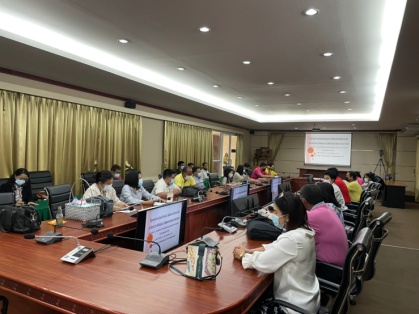 4ผศ.ดร.อธิวัฒน์ดอกไม้ขาวคณะวิทยาศาสตร์การกีฬาและสุขภาพโครงการส่งเสริมและพัฒนาศักยภาพด้านการวิจัยและนวัตกรรมของอาจารย์กิจกรรมที่ 1 การเข้าร่วมประชุมกิจกรรมการจัดการความรู้และถ่ายทอดผลงานวิจัยโครงการ Resrarch Zoneมหาวิทยาลัยการกีฬาแห่งชาติ วิทยาเขตสุพรรณบุรีวันอังคารที่ 26 มกราคม 25645ผศ.ดร.พัชรีทองคำพานิชคณะวิทยาศาสตร์การกีฬาและสุขภาพโครงการส่งเสริมและพัฒนาศักยภาพด้านการวิจัยและนวัตกรรมของอาจารย์กิจกรรมที่ 1 การเข้าร่วมประชุมกิจกรรมการจัดการความรู้และถ่ายทอดผลงานวิจัยโครงการ Resrarch Zoneมหาวิทยาลัยการกีฬาแห่งชาติ วิทยาเขตสุพรรณบุรีวันอังคารที่ 26 มกราคม 25646ผศ.ดร.ราชันย์เฉลียวศิลป์คณะวิทยาศาสตร์การกีฬาและสุขภาพโครงการส่งเสริมและพัฒนาศักยภาพด้านการวิจัยและนวัตกรรมของอาจารย์กิจกรรมที่ 1 การเข้าร่วมประชุมกิจกรรมการจัดการความรู้และถ่ายทอดผลงานวิจัยโครงการ Resrarch Zoneมหาวิทยาลัยการกีฬาแห่งชาติ วิทยาเขตสุพรรณบุรีวันอังคารที่ 26 มกราคม 25647ผศ.อัมพรกรุดวงษ์คณะวิทยาศาสตร์การกีฬาและสุขภาพโครงการส่งเสริมและพัฒนาศักยภาพด้านการวิจัยและนวัตกรรมของอาจารย์กิจกรรมที่ 1 การเข้าร่วมประชุมกิจกรรมการจัดการความรู้และถ่ายทอดผลงานวิจัยโครงการ Resrarch Zoneมหาวิทยาลัยการกีฬาแห่งชาติ วิทยาเขตสุพรรณบุรีวันอังคารที่ 26 มกราคม 25648ผศ.อุทัยบุญประเสริฐคณะวิทยาศาสตร์การกีฬาและสุขภาพโครงการส่งเสริมและพัฒนาศักยภาพด้านการวิจัยและนวัตกรรมของอาจารย์กิจกรรมที่ 1 การเข้าร่วมประชุมกิจกรรมการจัดการความรู้และถ่ายทอดผลงานวิจัยโครงการ Resrarch Zoneมหาวิทยาลัยการกีฬาแห่งชาติ วิทยาเขตสุพรรณบุรีวันอังคารที่ 26 มกราคม 25649ผศ.ดร.ฉัตรตระกูลปานอุทัยคณะวิทยาศาสตร์การกีฬาและสุขภาพโครงการส่งเสริมและพัฒนาศักยภาพด้านการวิจัยและนวัตกรรมของอาจารย์กิจกรรมที่ 1 การเข้าร่วมประชุมกิจกรรมการจัดการความรู้และถ่ายทอดผลงานวิจัยโครงการ Resrarch Zoneมหาวิทยาลัยการกีฬาแห่งชาติ วิทยาเขตสุพรรณบุรีวันอังคารที่ 26 มกราคม 256410นายสุรเชษฐขวัญในคณะวิทยาศาสตร์การกีฬาและสุขภาพโครงการส่งเสริมและพัฒนาศักยภาพด้านการวิจัยและนวัตกรรมของอาจารย์กิจกรรมที่ 1 การเข้าร่วมประชุมกิจกรรมการจัดการความรู้และถ่ายทอดผลงานวิจัยโครงการ Resrarch Zoneมหาวิทยาลัยการกีฬาแห่งชาติ วิทยาเขตสุพรรณบุรีวันอังคารที่ 26 มกราคม 256411นายธเนตรกุลเทศคณะวิทยาศาสตร์การกีฬาและสุขภาพโครงการส่งเสริมและพัฒนาศักยภาพด้านการวิจัยและนวัตกรรมของอาจารย์กิจกรรมที่ 1 การเข้าร่วมประชุมกิจกรรมการจัดการความรู้และถ่ายทอดผลงานวิจัยโครงการ Resrarch Zoneมหาวิทยาลัยการกีฬาแห่งชาติ วิทยาเขตสุพรรณบุรีวันอังคารที่ 26 มกราคม 256412ผศ.สุกัญญาบุญน้อมคณะศิลปศาสตร์โครงการส่งเสริมและพัฒนาศักยภาพด้านการวิจัยและนวัตกรรมของอาจารย์กิจกรรมที่ 1 การเข้าร่วมประชุมกิจกรรมการจัดการความรู้และถ่ายทอดผลงานวิจัยโครงการ Resrarch Zoneมหาวิทยาลัยการกีฬาแห่งชาติ วิทยาเขตสุพรรณบุรีวันอังคารที่ 26 มกราคม 256413ผศ.คมกริชฆ้องนำโชคคณะศิลปศาสตร์โครงการส่งเสริมและพัฒนาศักยภาพด้านการวิจัยและนวัตกรรมของอาจารย์กิจกรรมที่ 1 การเข้าร่วมประชุมกิจกรรมการจัดการความรู้และถ่ายทอดผลงานวิจัยโครงการ Resrarch Zoneมหาวิทยาลัยการกีฬาแห่งชาติ วิทยาเขตสุพรรณบุรีวันอังคารที่ 26 มกราคม 256414ผศ.ประนอมพนาเศรษฐเนตรคณะศิลปศาสตร์โครงการส่งเสริมและพัฒนาศักยภาพด้านการวิจัยและนวัตกรรมของอาจารย์กิจกรรมที่ 1 การเข้าร่วมประชุมกิจกรรมการจัดการความรู้และถ่ายทอดผลงานวิจัยโครงการ Resrarch Zoneมหาวิทยาลัยการกีฬาแห่งชาติ วิทยาเขตสุพรรณบุรีวันอังคารที่ 26 มกราคม 256415ผศ.ศรัณยาสินสมรสคณะศิลปศาสตร์โครงการส่งเสริมและพัฒนาศักยภาพด้านการวิจัยและนวัตกรรมของอาจารย์กิจกรรมที่ 1 การเข้าร่วมประชุมกิจกรรมการจัดการความรู้และถ่ายทอดผลงานวิจัยโครงการ Resrarch Zoneมหาวิทยาลัยการกีฬาแห่งชาติ วิทยาเขตสุพรรณบุรีวันอังคารที่ 26 มกราคม 256416น.ส.ศรัณยูรอดเรืองคณะศิลปศาสตร์โครงการส่งเสริมและพัฒนาศักยภาพด้านการวิจัยและนวัตกรรมของอาจารย์กิจกรรมที่ 1 การเข้าร่วมประชุมกิจกรรมการจัดการความรู้และถ่ายทอดผลงานวิจัยโครงการ Resrarch Zoneมหาวิทยาลัยการกีฬาแห่งชาติ วิทยาเขตสุพรรณบุรีวันอังคารที่ 26 มกราคม 256417ผศ.อิศเรศร์ไชยะคณะศิลปศาสตร์โครงการส่งเสริมและพัฒนาศักยภาพด้านการวิจัยและนวัตกรรมของอาจารย์กิจกรรมที่ 1 การเข้าร่วมประชุมกิจกรรมการจัดการความรู้และถ่ายทอดผลงานวิจัยโครงการ Resrarch Zoneมหาวิทยาลัยการกีฬาแห่งชาติ วิทยาเขตสุพรรณบุรีวันอังคารที่ 26 มกราคม 256418ผศ.ดร.ศศิพิมพ์มาศหงส์สมบัติคณะศิลปศาสตร์โครงการส่งเสริมและพัฒนาศักยภาพด้านการวิจัยและนวัตกรรมของอาจารย์กิจกรรมที่ 1 การเข้าร่วมประชุมกิจกรรมการจัดการความรู้และถ่ายทอดผลงานวิจัยโครงการ Resrarch Zoneมหาวิทยาลัยการกีฬาแห่งชาติ วิทยาเขตสุพรรณบุรีวันอังคารที่ 26 มกราคม 256419ผศ.วันทิตาจะบังคณะศิลปศาสตร์โครงการส่งเสริมและพัฒนาศักยภาพด้านการวิจัยและนวัตกรรมของอาจารย์กิจกรรมที่ 1 การเข้าร่วมประชุมกิจกรรมการจัดการความรู้และถ่ายทอดผลงานวิจัยโครงการ Resrarch Zoneมหาวิทยาลัยการกีฬาแห่งชาติ วิทยาเขตสุพรรณบุรีวันอังคารที่ 26 มกราคม 256420ผศ.ดร.นภากรบุญเส็งคณะศึกษาศาสตร์โครงการส่งเสริมและพัฒนาศักยภาพด้านการวิจัยและนวัตกรรมของอาจารย์กิจกรรมที่ 1 การเข้าร่วมประชุมกิจกรรมการจัดการความรู้และถ่ายทอดผลงานวิจัยโครงการ Resrarch Zoneมหาวิทยาลัยการกีฬาแห่งชาติ วิทยาเขตสุพรรณบุรีวันอังคารที่ 26 มกราคม 256421ผศ.จ.ส.ต.เฉลิมพลมูลมงคลคณะศึกษาศาสตร์โครงการส่งเสริมและพัฒนาศักยภาพด้านการวิจัยและนวัตกรรมของอาจารย์กิจกรรมที่ 1 การเข้าร่วมประชุมกิจกรรมการจัดการความรู้และถ่ายทอดผลงานวิจัยโครงการ Resrarch Zoneมหาวิทยาลัยการกีฬาแห่งชาติ วิทยาเขตสุพรรณบุรีวันอังคารที่ 26 มกราคม 256422ผศ.ดร.อนุชิตรแท้สูงเนินคณะศึกษาศาสตร์โครงการส่งเสริมและพัฒนาศักยภาพด้านการวิจัยและนวัตกรรมของอาจารย์กิจกรรมที่ 1 การเข้าร่วมประชุมกิจกรรมการจัดการความรู้และถ่ายทอดผลงานวิจัยโครงการ Resrarch Zoneมหาวิทยาลัยการกีฬาแห่งชาติ วิทยาเขตสุพรรณบุรีวันอังคารที่ 26 มกราคม 256423ผศ.อำนวยบุญเส็งคณะศึกษาศาสตร์โครงการส่งเสริมและพัฒนาศักยภาพด้านการวิจัยและนวัตกรรมของอาจารย์กิจกรรมที่ 1 การเข้าร่วมประชุมกิจกรรมการจัดการความรู้และถ่ายทอดผลงานวิจัยโครงการ Resrarch Zoneมหาวิทยาลัยการกีฬาแห่งชาติ วิทยาเขตสุพรรณบุรีวันอังคารที่ 26 มกราคม 256424นายกิตติกานต์นภากรคณะศึกษาศาสตร์โครงการส่งเสริมและพัฒนาศักยภาพด้านการวิจัยและนวัตกรรมของอาจารย์กิจกรรมที่ 1 การเข้าร่วมประชุมกิจกรรมการจัดการความรู้และถ่ายทอดผลงานวิจัยโครงการ Resrarch Zoneมหาวิทยาลัยการกีฬาแห่งชาติ วิทยาเขตสุพรรณบุรีวันอังคารที่ 26 มกราคม 256425ดร.ปรีดาภรณ์ดวงใจดีคณะศึกษาศาสตร์โครงการส่งเสริมและพัฒนาศักยภาพด้านการวิจัยและนวัตกรรมของอาจารย์กิจกรรมที่ 1 การเข้าร่วมประชุมกิจกรรมการจัดการความรู้และถ่ายทอดผลงานวิจัยโครงการ Resrarch Zoneมหาวิทยาลัยการกีฬาแห่งชาติ วิทยาเขตสุพรรณบุรีวันอังคารที่ 26 มกราคม 256426รศ.ดร.นัยนาบุพพวงษ์คณะศึกษาศาสตร์โครงการส่งเสริมและพัฒนาศักยภาพด้านการวิจัยและนวัตกรรมของอาจารย์กิจกรรมที่ 1 การเข้าร่วมประชุมกิจกรรมการจัดการความรู้และถ่ายทอดผลงานวิจัยโครงการ Resrarch Zoneมหาวิทยาลัยการกีฬาแห่งชาติ วิทยาเขตสุพรรณบุรีวันอังคารที่ 26 มกราคม 256427ดร.เพิ่มพรบุพพวงษ์คณะศึกษาศาสตร์โครงการส่งเสริมและพัฒนาศักยภาพด้านการวิจัยและนวัตกรรมของอาจารย์กิจกรรมที่ 1 การเข้าร่วมประชุมกิจกรรมการจัดการความรู้และถ่ายทอดผลงานวิจัยโครงการ Resrarch Zoneมหาวิทยาลัยการกีฬาแห่งชาติ วิทยาเขตสุพรรณบุรีวันอังคารที่ 26 มกราคม 256428นางกษมาสุขุมาลจันทร์คณะศึกษาศาสตร์โครงการส่งเสริมและพัฒนาศักยภาพด้านการวิจัยและนวัตกรรมของอาจารย์กิจกรรมที่ 1 การเข้าร่วมประชุมกิจกรรมการจัดการความรู้และถ่ายทอดผลงานวิจัยโครงการ Resrarch Zoneมหาวิทยาลัยการกีฬาแห่งชาติ วิทยาเขตสุพรรณบุรีวันอังคารที่ 26 มกราคม 256429นายภาษาทะรังศรีคณะศึกษาศาสตร์โครงการส่งเสริมและพัฒนาศักยภาพด้านการวิจัยและนวัตกรรมของอาจารย์กิจกรรมที่ 1 การเข้าร่วมประชุมกิจกรรมการจัดการความรู้และถ่ายทอดผลงานวิจัยโครงการ Resrarch Zoneมหาวิทยาลัยการกีฬาแห่งชาติ วิทยาเขตสุพรรณบุรีวันอังคารที่ 26 มกราคม 256430นายสานิตย์เอี่ยมผู้ช่วยคณะศึกษาศาสตร์โครงการส่งเสริมและพัฒนาศักยภาพด้านการวิจัยและนวัตกรรมของอาจารย์กิจกรรมที่ 1 การเข้าร่วมประชุมกิจกรรมการจัดการความรู้และถ่ายทอดผลงานวิจัยโครงการ Resrarch Zoneมหาวิทยาลัยการกีฬาแห่งชาติ วิทยาเขตสุพรรณบุรีวันอังคารที่ 26 มกราคม 256431นายยงยุทธลาดนอกคณะศึกษาศาสตร์โครงการส่งเสริมและพัฒนาศักยภาพด้านการวิจัยและนวัตกรรมของอาจารย์กิจกรรมที่ 1 การเข้าร่วมประชุมกิจกรรมการจัดการความรู้และถ่ายทอดผลงานวิจัยโครงการ Resrarch Zoneมหาวิทยาลัยการกีฬาแห่งชาติ วิทยาเขตสุพรรณบุรีวันอังคารที่ 26 มกราคม 256432นางกชพรรณมณีวงษ์คณะศึกษาศาสตร์โครงการส่งเสริมและพัฒนาศักยภาพด้านการวิจัยและนวัตกรรมของอาจารย์กิจกรรมที่ 1 การเข้าร่วมประชุมกิจกรรมการจัดการความรู้และถ่ายทอดผลงานวิจัยโครงการ Resrarch Zoneมหาวิทยาลัยการกีฬาแห่งชาติ วิทยาเขตสุพรรณบุรีวันอังคารที่ 26 มกราคม 256433นายอาคมรู้วิวัฒนพงษ์คณะศึกษาศาสตร์โครงการส่งเสริมและพัฒนาศักยภาพด้านการวิจัยและนวัตกรรมของอาจารย์กิจกรรมที่ 1 การเข้าร่วมประชุมกิจกรรมการจัดการความรู้และถ่ายทอดผลงานวิจัยโครงการ Resrarch Zoneมหาวิทยาลัยการกีฬาแห่งชาติ วิทยาเขตสุพรรณบุรีวันอังคารที่ 26 มกราคม 256434นายภาษาทะรังศรีคณะศึกษาศาสตร์โครงการส่งเสริมและพัฒนาศักยภาพด้านการวิจัยและนวัตกรรมของอาจารย์กิจกรรมที่ 1 การเข้าร่วมประชุมกิจกรรมการจัดการความรู้และถ่ายทอดผลงานวิจัยโครงการ Resrarch Zoneมหาวิทยาลัยการกีฬาแห่งชาติ วิทยาเขตสุพรรณบุรีวันอังคารที่ 26 มกราคม 2564